Västergötlands rienteringsförbund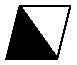 SVARSTALONG VILTFÖRBEREDELSERDenna svarstalong skall omedelbart efter tävlingsarrangemanget insändas per epost till Johan Lundblad, johan@attared.se Förening:		 Tävlingsdag: 	År:	 Svar insänt av:Namn:		 Adress:		 Postadress:		 Tfn bost: 	Tfn arb:   	Effekter vid avdrivning:  	Vilttäthet - var den större eller mindre än väntat?	Påträffades skadade eller stressade djur?	Erfarenheter att beakta vid nästa tävling:Har någon viltskada ej inträffat behöver endast ovanstående uppgifter besvaras. Om skada inträffat skall även frågorna i ”Viltskador” besvaras.Västergötlands rienteringsförbundINTRÄFFAD VILTSKADAAntal startande vid tävlingen: 	Antal tävlingsklasser:Antal banor:  	                                                                                                                                           Bifoga en karta där huvudbanstråken (ej de enskilda banorna eller kontrollerna) markerats med stråkbredd och löpriktningar!Antal kontroller totalt:Första start:  	Sista start:   	Väderlekstyp  tävlingsdagen:  	Temperatur tävlingsdagen ca		grader.Väderlekstyp under 14-dagarsperioden före  tävlingen:	Beskriv kort vilka samråd som togs före tävlingen. Ange tidpunkten och sättet för samråden samt resultatet:I vilken form gjordes samrådet:Samtal med enskilda markägare/jakträttsinnehavareSamtal med samtliga berördaGjordes avdrivningen av tävlingsområdet före tävlingen?Ja	NejHela tävlingsområdet Delar av tävlingsområdetNär gjordes avdrivningen: 	Hur gjordes avdrivningen:Bifoga en karta där avdrivningens omfattning och avdrivningsriktningar markerats!Fanns det frizoner för det vilda i tävlingsområdet?Ja	NejBifoga en karta där frizonerna markerats!Var frizonerna markerade som förbjudet område på tävlandes kartor?Ja	NejFick de tävlande i PM speciell information om det vilda inom tävlingsområdet t ex uppmaning att rapportera iakttagelser av vilt under tävlingen?Ja	NejBifoga en kopia av PM!Fanns det speciella ”viltrapportplatser” för de tävlande?Ja	NejBeskriv kort hur detta var ordnat 	Övrigt om vidtagna åtgärder i förebyggande syfte	Hur var förhållandet till markägarna före tävlingen och hur är det nu?Hur var förhållandet till jakträttsinnehavarna före tävlingen och hur är det nu?Hur motiverades ev ”motstånd” mot tävlingen?Hur många djur	älg	hjort	rådjur förolyckades?Vilken uppskattad ålder hade djuret/-en? ”årskalv””fjolårskalv” äldre djurBeskriv tidpunkten för när viltskadan/-orna anmäldes/upptäcktes?Vem anmälde/upptäckte skadan?Löpare FunktionärMarkägare/jakträttsinnehavareBifoga en karta där platsen/-erna för inträffad viltskada/-or markerats jämte datum och ev tidpunkt när skadan upptäcktes!Vad  hände med djuret/-en efter upptäckten?	Gjordes obduktion?	Ja	Nej Obduktionsresultatet?Vad hände f ö med djuret/djuren?	Slaktades och användes till människoföda Slaktades men var otjänlig som människoföda AnnatVet ej vad som hände